   Cupschiessen im Obertel 2022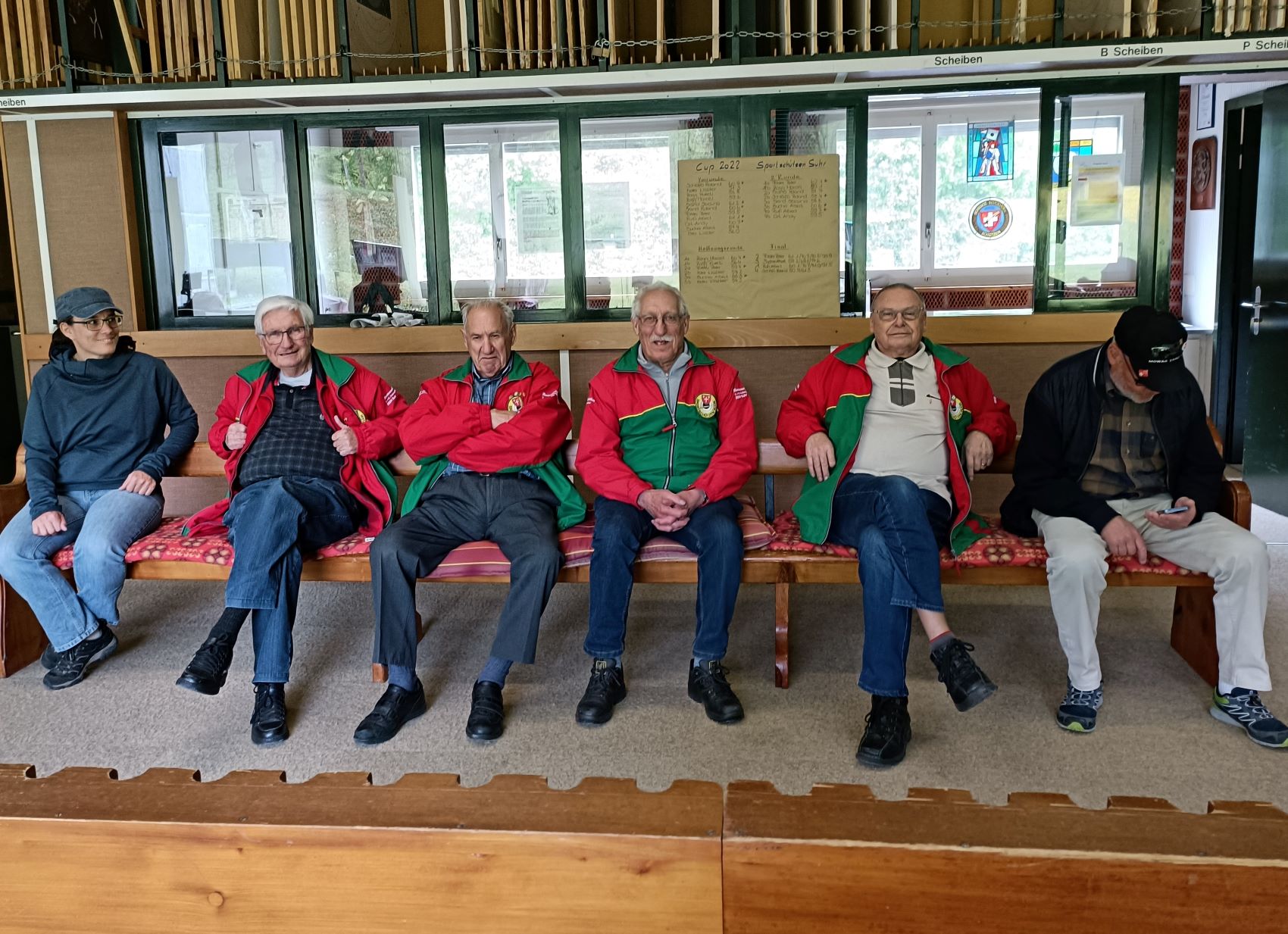 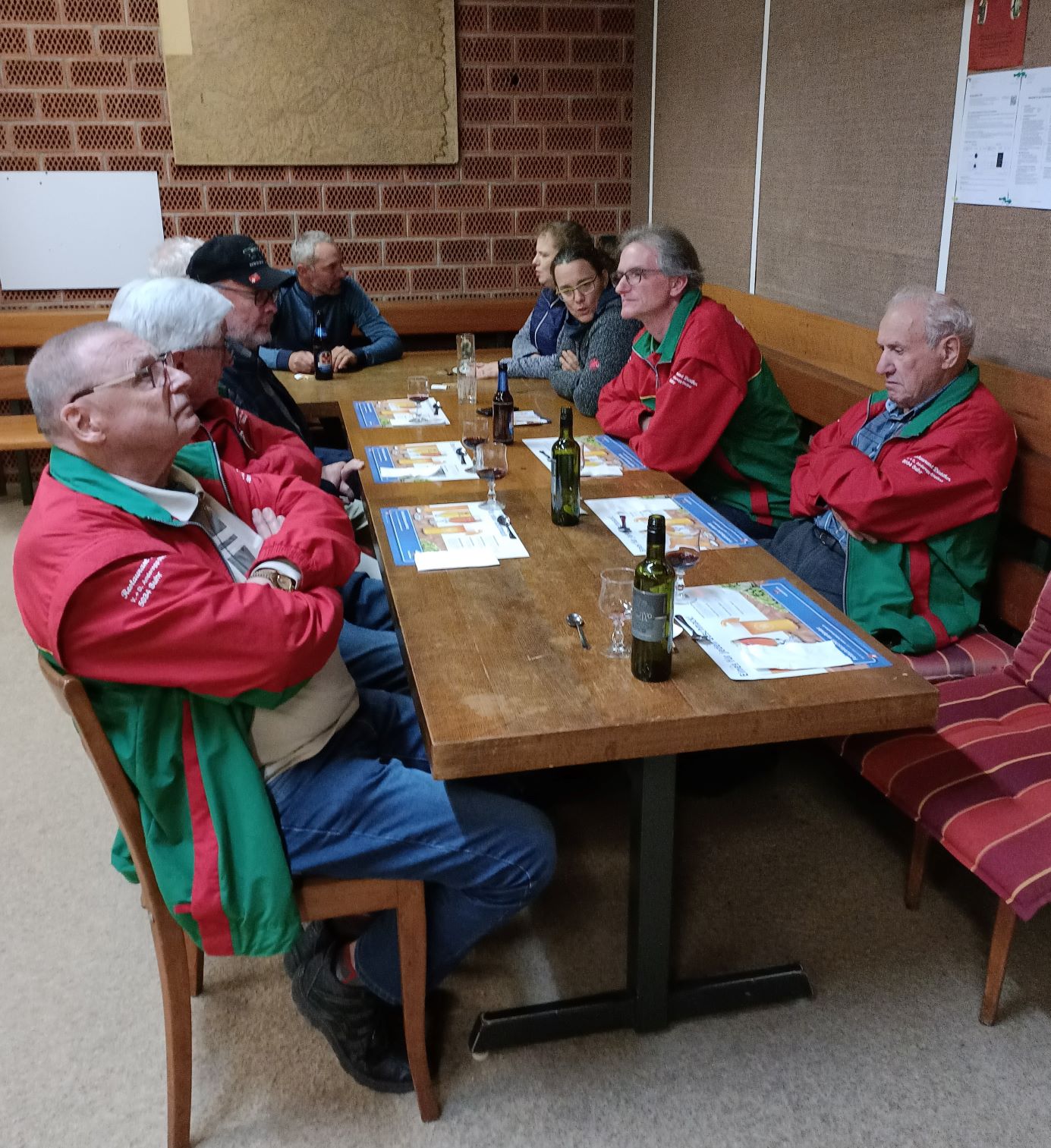 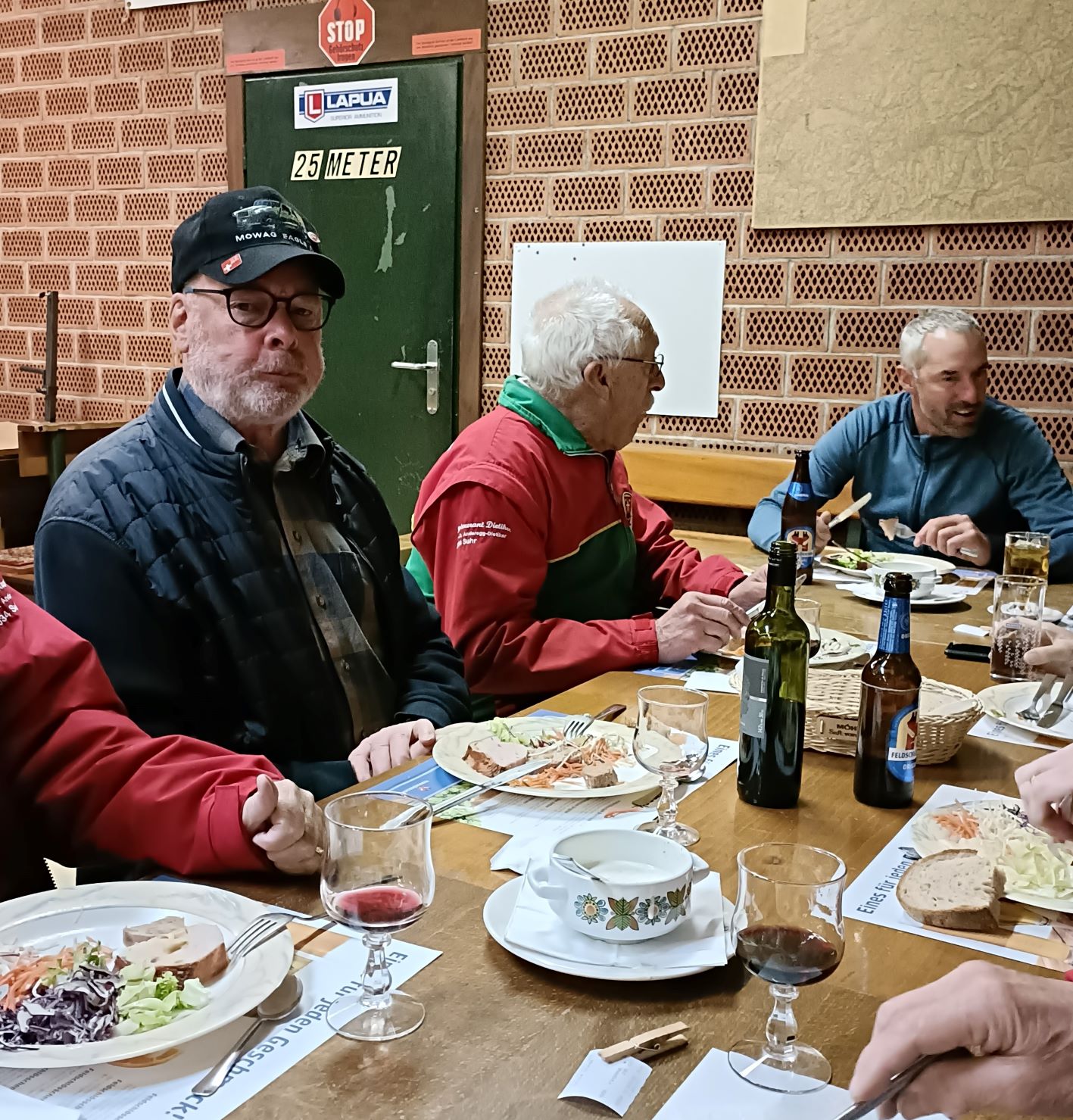 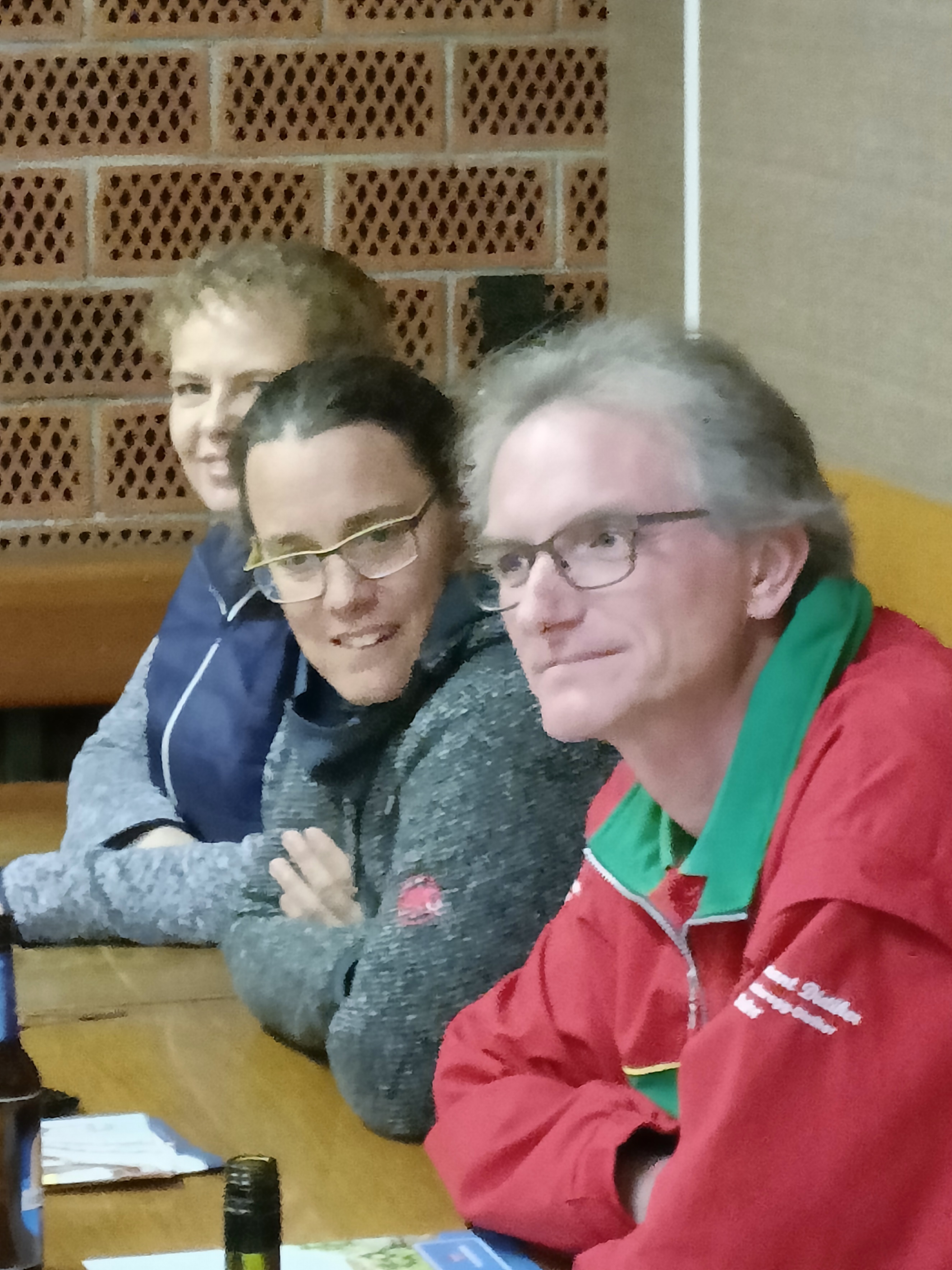 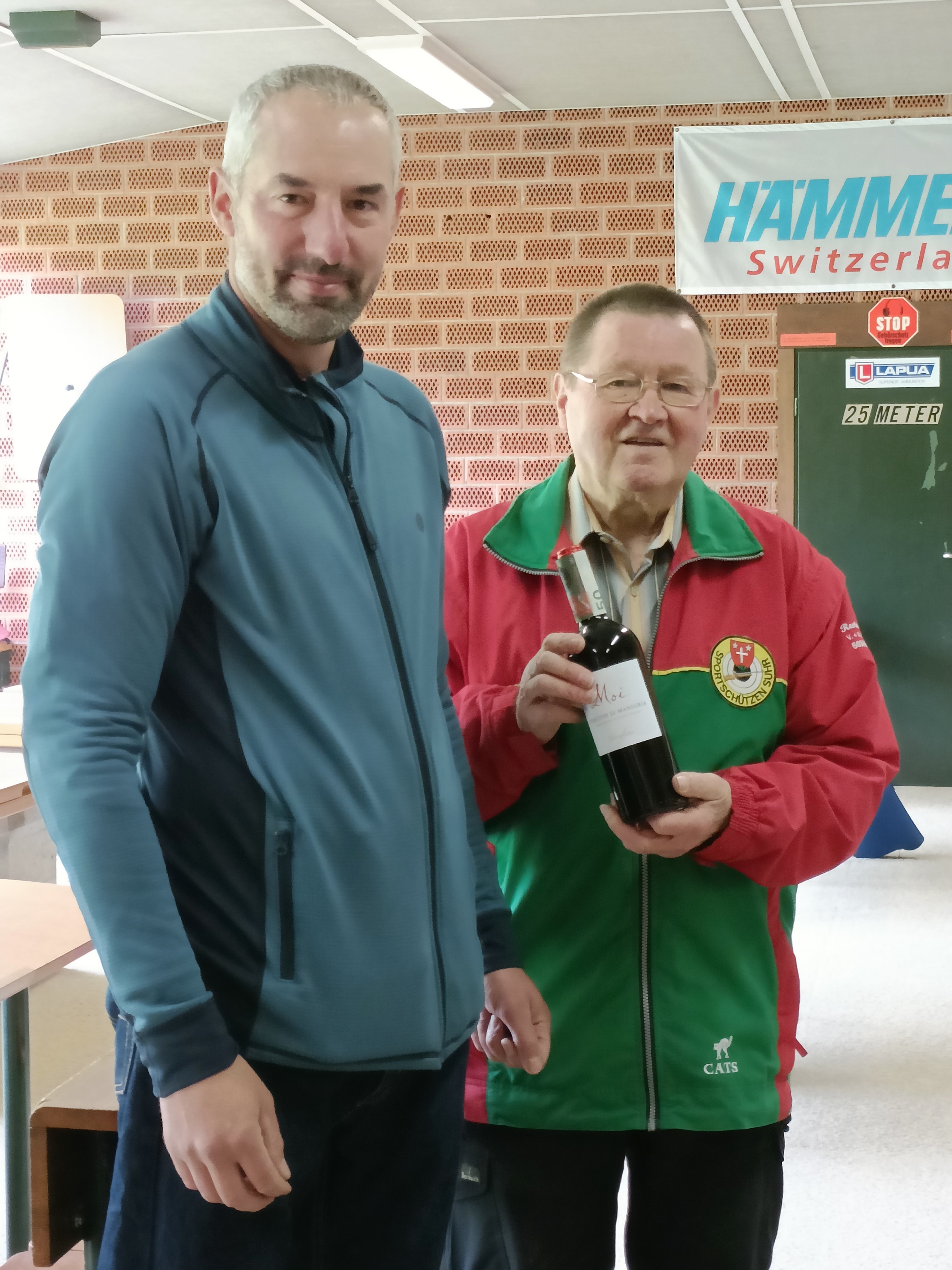 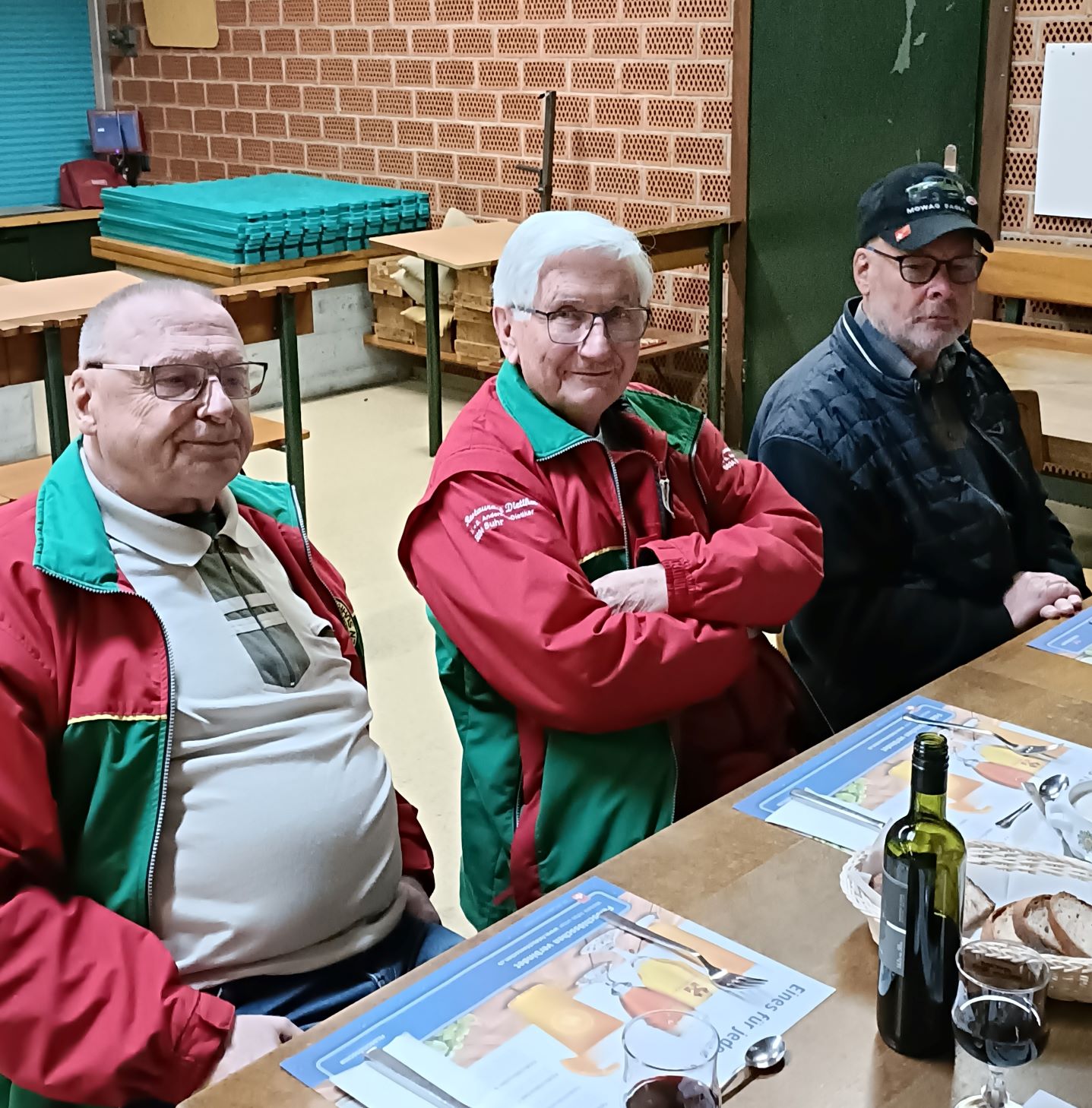 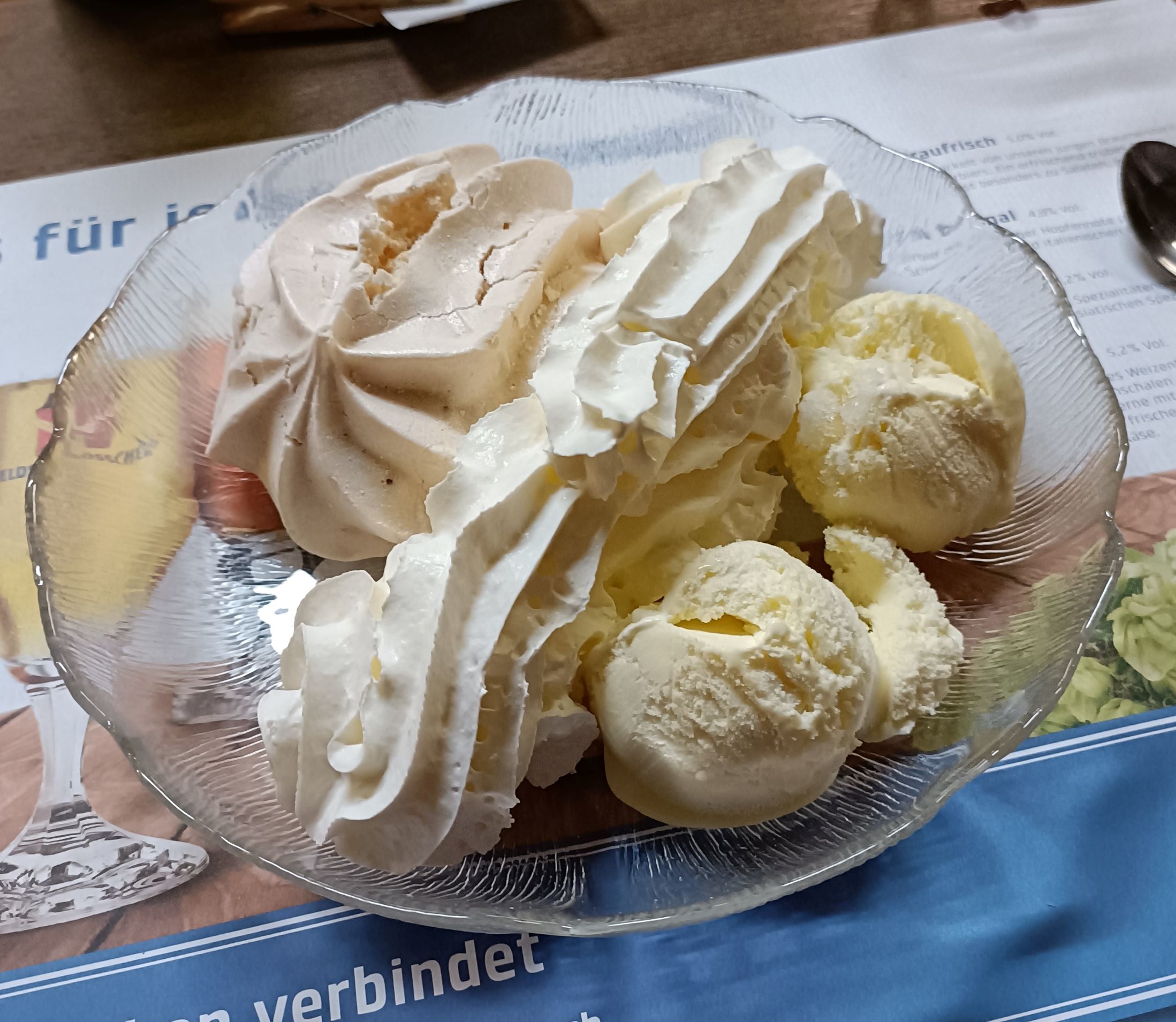 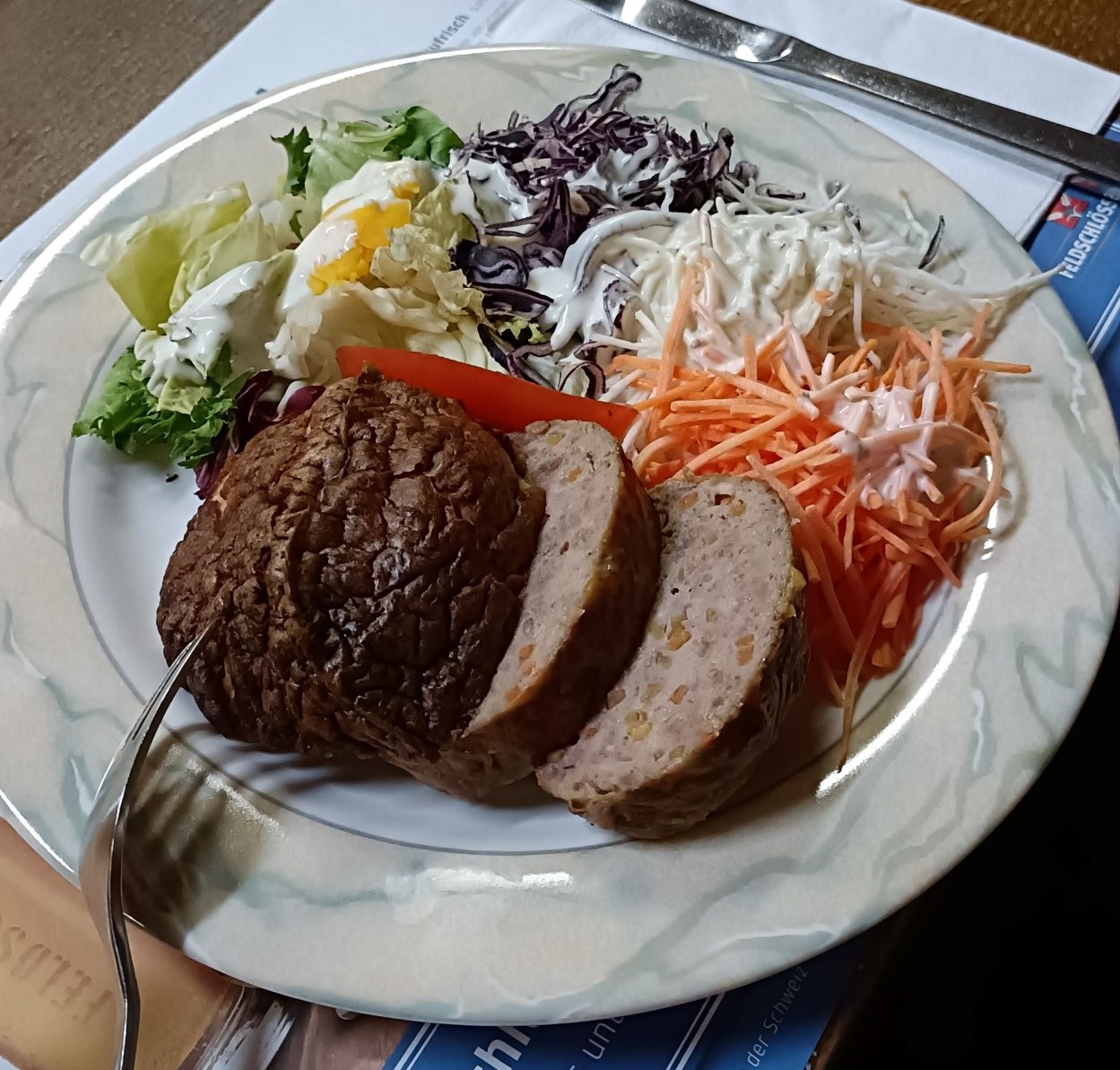 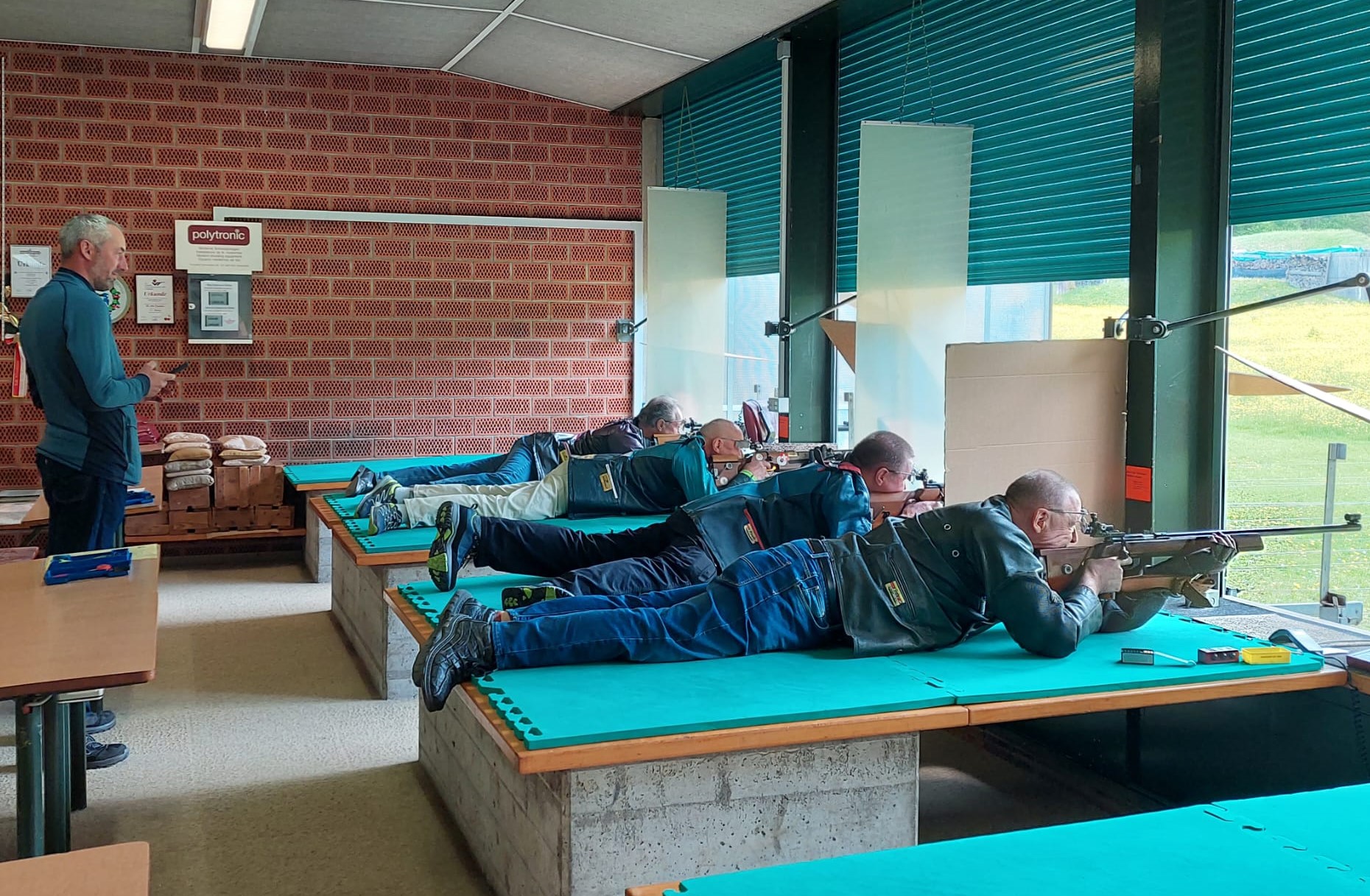 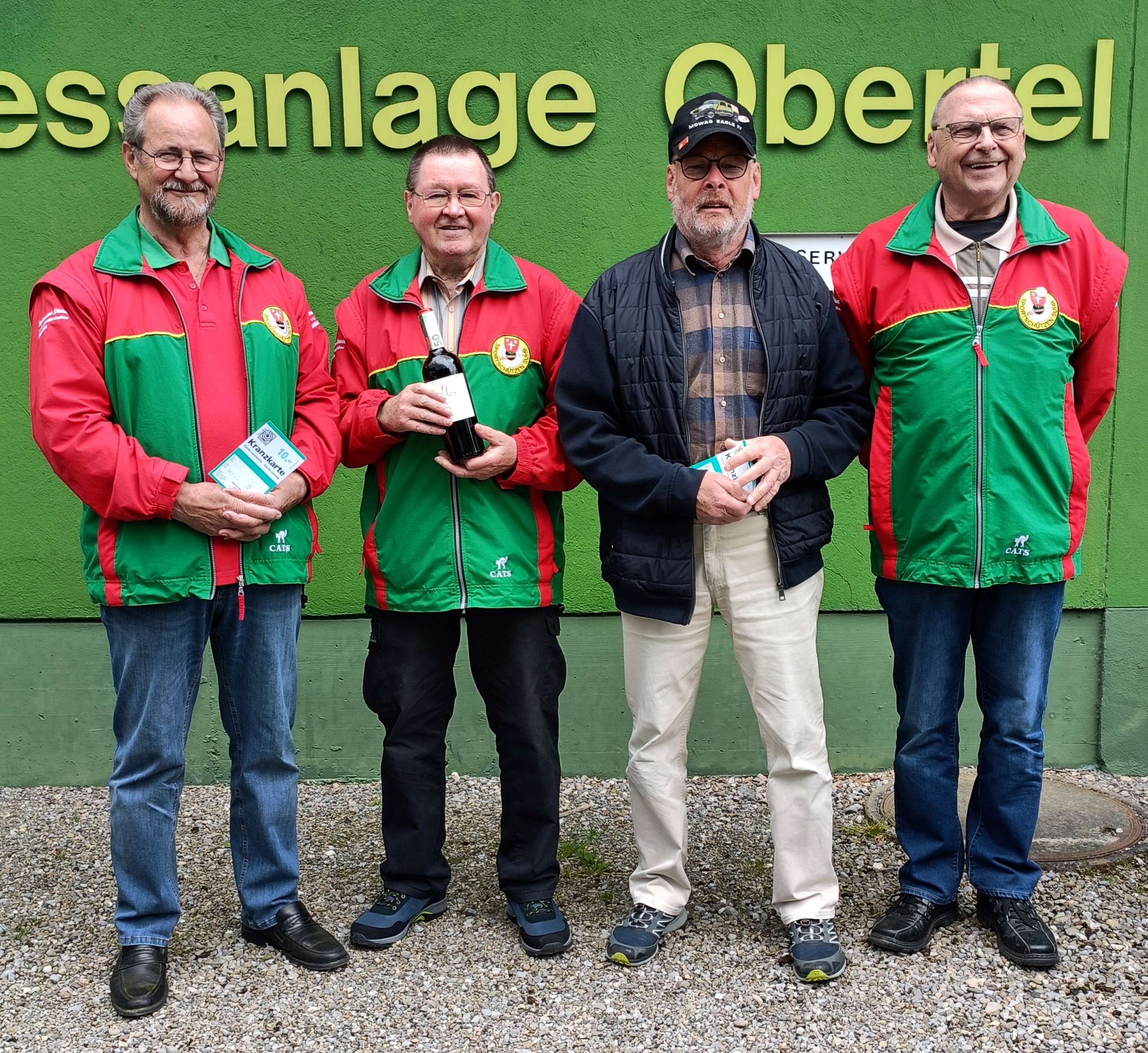 